                                  Warszawa, dnia    14.11.2022 r.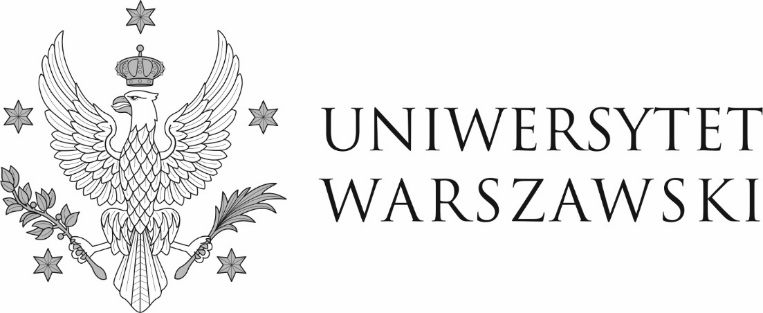 DZP-361/142/2022/MAG/1321Do wszystkich zainteresowanychDotyczy postępowania w trybie podstawowym nr DZP-361/142/2022 na: „Nabycie samochodu dostawczego do przewozu materiałów budowlanych i ludzi”ODPOWIEDZI NA PYTANIA ORAZ ZMIANA SPECYFIKACJI WARUNKÓW ZAMÓWIENIAW związku z art. 284 ust. 2 i 6 ustawy z dnia 11 września 2019 r. – Prawo zamówień publicznych
(Dz. U. z 2022  r. poz. 1710 z późn. zm.), zwanej dalej „ustawą”, Zamawiający poniżej przedstawia treść otrzymanych zapytań wraz z wyjaśnieniami. Pytanie: 1 Czy Zamawiający dopuści pojazd o objętości przestrzeni ładunkowej nie mniejszej niż 10,5 m3? Odpowiedź: Zamawiający nie dopuści proponowanego rozwiązania.Pytanie: 2 Czy Zamawiający dopuści pojazd z rozstawem osi nie mniejszym niż 3665 mm?Odpowiedź: Zamawiający nie dopuści proponowanego rozwiązania.Pytanie: 3Czy Zamawiający dopuści pojazd z napędem na tylną oś?Odpowiedź: Zamawiający nie dopuści proponowanego rozwiązania.Pytanie: 4Czy Zamawiający dopuści pojazd  o długości przestrzeni ładunkowej nie mniejszej niż 3375 mm (mierzone przy podłodze)? Odpowiedź: Zamawiający nie dopuści proponowanego rozwiązania.Pytanie: 5Czy Zamawiający dopuści pojazd o wysokości całkowitej nie większej niż 2630 mm? Odpowiedź: Zamawiający zmienia wysokość całkowitą ponad określoną w opisie przedmiotu zamówienia (nie więcej niż 2 590 mm) oraz wnioskowaną w tym pytaniu: tj. Zamawiający zmienia  wymiar na: „Wysokość całkowita nie więcej niż 2 645 mm. Pytanie: 6Czy Zamawiający dopuści pojazd o szerokości między nadkolami nie mniejszej niż 1350 mm?Odpowiedź: Zamawiający nie dopuści proponowanego rozwiązania.Pytanie: 7Czy Zamawiający dopuści pojazd o szerokości drzwi bocznych nie mniejszej niż 1260 mm? Odpowiedź: Zamawiający dopuszcza proponowane rozwiązanie. Zamawiający zmienia  wymiar określony w opisie przedmiotu zamówienia na: „Szerokość drzwi bocznych nie mniej niż 1260 mm”.Pytanie: 8Czy Zamawiający dopuści pojazd o szerokości drzwi tylnych nie mniejszej niż 1555 mm? Odpowiedź: Zamawiający dopuszcza proponowane rozwiązanie.Zamawiający zmienia  wymiar określony w opisie przedmiotu zamówienia  na: „Szerokość drzwi tylnych nie mniej niż 1555 mm”.Pytanie: 9Czy zamawiający w postępowaniu "Nabycie samochodu dostawczego do przewozu materiałów budowlanych i ludzi" dopuszcza szerokość między nadkolami 1080mm? Odpowiedź: Zamawiający nie dopuści proponowanego rozwiązania.Pytanie: 10Czy w razie dalszych pytań mają one być składane mailowo? Na platformie zakupowej miniportalu zamawiający nie dopuszcza możliwości zadawania pytań.  Odpowiedź: Zamawiający wyraża zgodę na składanie pytań drogą e-mailową.Pytanie: 11Jaki jest szacowany roczny przebieg pojazdu?  Odpowiedź: Szacowany roczny przebieg pojazdu to około 12 000 - 15 000 kmW związku z odpowiedziami na powyższe pytania, Zamawiający działając na podstawie art. 286 ust. 1 i 7 ustawy z dnia 11 września 2019 r. - Prawo zamówień publicznych (Dz. U. z 2022 r., poz. 1710, z późn. zm.), dokonuje zmiany treści  załącznika nr 1 Opis przedmiotu zamówienia oraz Formularza nr 3.Do niniejszego pisma dołączono zmieniony Opis przedmiotu zamówienia oraz Formularz nr 3.  W imieniu ZamawiającegoPełnomocnik Rektora ds. zamówień publicznychmgr Piotr Skubera